HOMEOPATSKI CENTAR   Silicea Terra 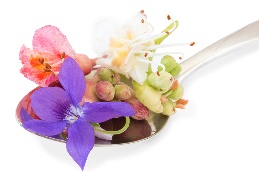 Vesna Češek ,  Registrirana Homeopatinja, bioenergetičarka in nutricionistica                                                                   ___________________________________________________________________________VPRAŠANJA - Homeopatsko zdravljenje - OTROCIIme in priimek:Telefonska številka staršev:E-mail starša:naslov:višina:kg:- Datum rojstva:- Osebna anamneza (težave v preteklosti)- Družinska anamneza (zdravstvene težave prednikov) Zapišite, katere bolezni so imeli oziroma od česa bolujejo otrokovi predniki. Od rakavih bolezni, revme, krvožilnih bolezni? Je kdo imel tuberkulozo, doživel večji šok, travmo? Je bilo v družini kaj samomorov?Po MATERINI STRANI:Po OČETOVI strani:- Je otrok cepljen - redno, delno ali sploh ne? Je imel po cepljenju kakšno vidno reakcijo (nespečnost, vročina, kričanje, zaostanek v razvoju, kronične bolezni)- Konzumira zdravila? Farmacevtska, naravna? Prehranska dopolnila? Katera?- Je otrok prebolel kakšno otroško bolezen? V hujši obliki?- Je nagnjen/a k prehladom? Je imel/a do zdaj kakšno operacijo?- Katere so glavne tegobe? Od kdaj ima te težave? Se je v času prvih znakov zgodilo kaj posebnega?- Ob katerem času dneva/noči so otrokove težave najbolj izrazite? Kaj poslabša stanje? (določena hrana, vreme, gibanje/počitek, svetloba, hrup, vročina/mraz ali kaj drugega?Dobro opišite otrokov karakter:- Je pedantna oseba?   - Se hitro iznervira, je hitre jeze ali mirna oseba?   - Joče pogosto?   - v katerih situacijah joka?      - Pokaže svoja čustva ali jih bolj zapira v sebe?- Je sočuten/a, občutljiv/a?       - Je ljubosumen/a? V katerih situacijah?                                                                                                                                                                                                       - Primanjkuje otroku samozavesti? Je zgovoren/a? - Ima nenavadne navade?  - Veliko analizira?     - Ga/jo motijo ​​zvoki?- Ima kakšne strahove? Se boji živali, grmenja, igel, krvi, predorov, dvigal, gneče, višine, teme, neuspeha, bolezni, smrti,....česa? Je kdaj imel/a napad panike, je bil posledica šoka? - Kakšni so njegovi/njeni hobiji, kaj ima rad/a?- Je hladen/a ali vroč?- Ima otrok redno blato? Trdo, drisko, normalno blato? Je v blatu neprebavljena hrana?- Se poti? Kje največ in kdaj? Ko zaspi? Ima znoj poseben vonj? Je znoj hladen ali topel?- Je nagnjen/a  k pridobivanju telesne teže ali se sploh ne more zrediti? Kje se največ zredi? - Kakšen mu/ji je apetit? Slab, išče hrano nonstop? Ima povečan apetit zvečer, ponoči?Želja po hrani: - Za katero hrano ima otrok željo? (sladko, kislo, slano, meso, ribe, jajca, kruh, mlečni izdelki, čebula, začinjeno, mastno...) Ima močno željo po nečem?      - Ima poslabšanje po določeni hrani?            - Ga določena hrana odbija?        - Pije dovolj tekočine ali ne? Želi hladno pijačo?- Ima vetrove?  Kdaj največ?- Ima bolečine? Kje? - So prisotne alergije? Na kaj?- Če ima kašelj, kakšen je? Z veliko sluzi ali suh? Ga/jo boli v prsih? Poslabšanje kašlja je ponoči, zjutraj, ob kateri uri? - Ima otrok vrtoglavice? Slabost? Glavobol? Kdaj?- Ima prisotna vnetja? Kje?- Kako spi? dobro? Se pogosto zbuja? Ob kateri uri se običajno zbudi? Spi na trebuhu, hrbtu, levem boku, desnem? Smrči med spanjem, škripa z zobmi? Ima žive sanje?- Kakšna je otrokova energija? Je pogosto utrujen/a?- Kakšna mu/ji je koža? Ima kožni problem? Suha koža, izpuščaj, hrapava koža, bradavice, srbečica, luskavica, seboreični dermatitis….?- Kakšni so njegovi/njeni nohti? Zadebeljeni, se lomijo, listajo, so spremenili barvo, so na nohtih glivice? Ima razpokano kožo okoli nohtov,  grize nohte?- Je otrok nagnjen k herpesu? Ima suhe, razpokane ustnice? Ima pogosto vnete dlesni, krvavitev dlesni? Pogosto kiha?- Prosim odgovorite:Strinjam se, da moje zgoraj navedene podatke uporabite za namene homeopatskega svetovanja. Strinjam se, da lahko dano soglasje kadar koli prekličem (da/ne)Silicea Terra, - Klasična homeopatija, bioenergija in nutricionizem